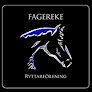 				Protokoll nr 2024:___Anteckningar fört vid Ungdomssektionens styrelsemöte _________Närvarande: 1	Mötets öppnandeOrdförande förklarade mötet öppnat.2	Dagordning	Godkändes.3	Föregående protokollFöregående protokoll gicks igenom och lades därefter till handlingarna.4	Bordlagda frågor5	Genomgång årsplan	se bilaga 16	Övriga frågor7	Nästa möteDatum Vid protokollet		Justeras	Sekreterare			ordförandeBilaga 1Ungdomssektionens årsplanBilaga 2 AktiviteterActionJanFebMarAprMajJuniJuliAugSepOktNovDecFörbereda för årsmöteXAnnonsera om årsmöteXÅrsmöte (innan föreningens årsmöte)XPlanera aktiviteterXXStyrelsemöteXXXXXXVerksamhetsberättelseXAvstämning med valberedningenXActionActionJanFebMarAprMajJuniJuliAugSepOktNovDecPay anf jumpPay and rideLoppisKäpphäst tävlingMyskväll i styrelserummet med övernattningTipspromenad till häst/utan hästLuciatåg i dalenAktivitetsdag, ev uppvisningarGrillkvällStudiebesökFöreläsningar (tömmkörning, hållbarhet, balans ridning)